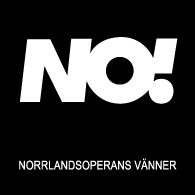 Januari 2016Kära Vänner till NorrlandsOperan!Vi hoppas Ni haft sköna helger som gett Er vila och avkoppling och att Ni nu är nyfikna på den kommande intensiva säsongen på NorrlandsOperan.Först och främst vill vi nämna att NorrlandsOperans marknadsföring i form av ändrad logotype från NO till YES bara är aktuell under några månader men att man hoppas att många ska förstå att man därigenom vill poängtera det positiva med verksamheten. YES är ett positivt ord som förhoppningsvis ska locka nya och unga publikgrupper till NorrlandsOperan. Eftersom projektet är kortvarigt har vi ingen möjlighet att ändra vår logotype på alla våra dokument. Därför har vi behållit NO. Vi vet ju också att Ni redan upptäckt det positiva som NorrlandsOperan med sin mångsidiga verksamhet står för.Vi vill inbjuda till tre dansföreställningar där Ni får 2 biljetter till priset av 1. Se nedan!Goldberg VariationsAndersson Dance och Scottish EnsembleLördagen den 6 feb kl 15 (publiksamtal efter föreställningen) och kl 20 (kl 19.30 introduktion och publiksamtal efter föreställningen)Koreografen Örjan Andersson och hans kompani Andersson Dance har gjort gemensam sak med världsberömda Scottish Ensemble. Tillsammans vågar de sig på en ny dansmusikalisk tolkning av ett av musikhistoriens mest älskade verk, J S Bachs Goldbergvarationerna.
ULTRAMartin ForsbergPremiär fredagen den 18 mars kl 19.00 (kl 18.30 introduktion med koreograf)NO-vännerna inbjuds även till öppen repetition veckan före premiär. Vi återkommer med dag och tid.Urpremiären av Martin Forsbergs Ultra är ett verk som skildrar ett dystopiskt tillstånd där massan bestämmer och likriktning råder. I oroliga tider har vi som kulturproducenter ett ansvar att ta upp relevanta samhällsfrågor som kan ge näring till våra tankar och diskussioner, skriver Martin Forsberg. Han är en koreograf med samhällskritisk udd och stor konstnärlig sensibilitet.Hunting SeasonMilan TomásikFredagen den 15 april kl 19 (publiksamtal efter föreställningen).Vi får kärt besök i april då Milan Tomásik från det omtyckta danskompaniet Les Slovaks återvänder till Umeå. I hans stora gruppverk Hunting Season ser vi sex finslipade dansare – djur eller jägare – i en dramatisk föreställning ackompanjerad av stråkar.När det gäller konserterna ska vi försöka organisera en träff veckan 14 (African Prophetess). Det skulle bli ett samtal mellan Rumon Gamba, Elisabet Ljungar och eventuellt några till. Eftersom Rumon Gamba kommer hit först vecka 2 återkommer vi så snart vi fått ett konkret besked.I vecka 20 på i samband med musikalkonserten En biljett till Broadway, kommer Elisabet Ljungar att presentera föreställningen samtidigt som hon också på ett personligt sätt berättar om höstens verksamhet. Vi måste få återkomma om dag och tid. Antingen blir det på måndag eller tisdag samma vecka.Sen till operaföreställningen Den listiga lilla räven med premiär den 25 februari. , som är en opera för ung, mellan och äldst. Det är en berättelse om att vara djur, om att vara människa och om kampen för frihet och livets kretslopp. Följ med i skapandet av en sagovärld med både mörker och ljus, tragik och spirande hopp. Vi bjuder in till ett Öppet samtal kring föreställningen den 10 februari . Kjell Englund kommer att leda samtalet och vi hoppas att regissör Wilhelm Carlsson, scenograf/kostymdesigner Marcus Olson och någon av sångarna ska kunna delta. Vi återkommer med närmare detaljer när vi fått bekräftelse på vilka som har möjlighet att delta.Eftersom vi är mycket angelägna om att Ni får våra meddelanden antingen vi skickar dem per brev – två gånger per år – eller per mejl vill vi än en gång be Er underrätta oss om det finns några som fortfarande inte känner sig riktigt underrättade p g a att Ni inte går att nå digitalt. Vi vet att några av Er har vänner som vidarebefordrar våra mejl. Meddela oss därför om Ni skaffat mejladress sen sist eller ändrat adress. Meddela detta till tore@stigbrand.se. Han kan då se till att medlemsregistret blir uppdaterat. Ni som fortfarande inte kan ta emot mejl eller på annat sätt blir informerade kan ringa till ordföranden mobil 0703 290 700 eller 090 12 67 49 och meddela detta. När vi fått in dessa uppgifter tar ställning till om vi kan nå Er med våra uppgifter på något annat sätt. Tack för hjälpen! Vi tar gärna emot idéer, önskemål och förslag till aktiviteter som Ni har så vänligen kontakta oss. Håll Er ständigt uppdaterade på operans verksamhet genom att gå in på hemsidan www.norrlandsoperan.se. Besök också vår egen hemsida www.norrlandsoperansvanner.se.Vi bifogar inbetalningskort, medlemskort och förteckning över affärer där Ni får rabatt. Medlemsavgiften är densamma som tidigare 150 kr/person, 600 kr för juridisk person och 50 kr för studenter.Med bästa hälsningarNorrlandsOperans VännerStyrelsenSigrid HägglundOrdförande